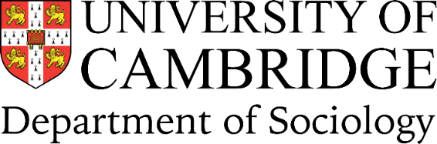 Ethical Approval and Risk Assessment FormPlease refer to the accompanying guidance when filling in this form. For students, you must ask you supervisor to review and sign the form prior to submission. Completed forms should then be sent to ethics@sociology.cam.ac.uk.  You must not start fieldwork or data collection until you have been informed that your application has been given permission to proceed.  TYPE OF PROJECTPlease specify the type of research you will be doing, and the location. You may need to check more than one box. The table lists the sections of this form which need to be completed for each type of project. Please ensure that you complete ALL the sections listed for the type/s of research you will be doing. Sections not relevant to you may be left blank or deleted. Section 1. CHECK-IN PROCEDUREPlease read about the check-in procedure in the accompanying guidance, and tick one of the following boxes, to indicate whether you will be following this protocol. Students will not be given clearance unless they indicate that they will adopt the protocol.   The guidance does not apply to my project  I have read the guidance on “checking in and out” and agree to follow this protocol I will not be following the protocol (not applicable to students)If you are following the protocol, please provide details (name, phone and email, and relationship to you), of three people (contact in fieldwork location, next of kin, and check-in-contact) that the Department may contact if we become concerned for your safety. If you are a member of staff and prefer not to provide any or all of them, please write “DECLINED”.Section 2. PROJECT DETAILSPlease outline (maximum 300 words) the main research questions you intend to address and the research design you propose to use. You will be asked later for details of how you will identify, access, approach and collect data from your participants.  Section 3. YOUR PARTICIPANTS3a. Who will your participants be?3b. How will you recruit your participants? If you plan to communicate with potential participants, via a letter, email, social media post, or flyer (or a text that you will use in the course of a telephone conversation), you must attach them. 3c. Please describe how you will gather data from your participants. If this is via questionnaire or semi-structured interview, you must attach a draft of your questions; for other approaches, please give an indication of the areas you will be covering.3d. How long will each interview take? What steps have you taken to ensure that this estimate is realistic?Section 4. INFORMED CONSENTResearch involving vulnerable individuals is likely to require review by a University committee.Children under 18, or individuals who are unable to give informed consent for any reason (for example because of psychological or cognitive problems) would always be defined as vulnerable individuals; please see the accompanying guidance for fuller definitions.  	A. My research will involve no contact with vulnerable individuals. 	B. None of my participants will be vulnerable individuals; however, my research may bring me into contact with them (for example in the context of observing a family).  	C. My research will include participants who are vulnerable under this definition. If you checked box [B], you will need to attach a document describing how you will safeguard the wellbeing of any vulnerable individuals with whom you have contact in the course of your research, but your application will probably be processed in the usual way.If you checked box [C], you will need to attach a document describing how you will safeguard the wellbeing of vulnerable individuals, and your application will be referred to a specialist ethics committee. ALL APPLICANTS must describe how they will obtain and record informed consent from their participants. This may be via a paper form, via email, an online form, or some other means. Please attach the form you propose to use, and describe how participants will return it to you. A template for informed consent is included in the guidance notes.I will be obtaining informed consent via:  Hard copy      Email      Online form      Other (please specify)	 	I attach the informed consent form that I will be asking participants to return 	I attach a statement on safeguarding (only applicable if you checked box [B] or [C]Section 5. ANONYMITY, ACCURACY AND DATA SECURITYPlease confirm that you are familiar with the University’s  guidance on the General Data Protection Regulation (GDPR) and its implications for academic research. https://www.information-compliance.admin.cam.ac.uk/data-protection/general-data-protection-regulationhttps://www.information-compliance.admin.cam.ac.uk/data-protection/guidance/research 	I am familiar with the University’s guidance on the GDPR.5a. What level of anonymity will you provide to your participants? Please explain your response. 5b. If you are providing a guarantee of anonymity, how will you ensure that this is honoured?5c. If you wish to quote named or identifiable individuals in your work, will you be taking steps to ensure that they believe themselves to be fairly represented in what you write?5d. Do you plan to make the results of your research available to your participants? If so, how and why?5e. What steps will you take to ensure participants’ data is secure at all stages of the process? 5f. What do you plan to do with your data at the end of your project (or your PhD)?Section 6. HEALTH AND SAFETY IN THE FIELDEITHER  My research will take place entirely in the UK (please answer question 6a below and move on to the risk assessment section)6a. Will any of your research take place in a location or situation where the risks are different to those you are normally used to?OR Some of my research will take place outside the UK (please answer Sections 6b-6e)6b. Please list each of the locations (country and city/region) that you plan to visit, and confirm that you have read the current UK Foreign and Commonwealth Office (FCO) advice on travel to that location. Add more lines if you need to. 6c. If the FCO lists concerns about the health or safety of visitors to any of the locations you propose to visit, or if you are aware of any other concerns relating to these locations, please summarise these concerns below. Please include risks relating to communicable diseases (for example, risks relating to COVID-19). In the next section you will be asked to assess the level of risk and to suggest mitigation strategies.6d. Are you familiar with the location(s)? If so, how? Do you speak the local language?6e. Please give details of your travel insurance, particularly as it relates to health and repatriation in the event of illness. Section 7. RISK ASSESSMENTIn this section, you are asked to assess the potential risks to yourself and to your research participants, in terms of health, safety and wellbeing.There are separate sections for risks to you as researcher, and to your participants. Please fill in a separate panel for each distinct hazard; add new panels by cutting and pasting if you need to.HOW TO SCORE THE RISKSPlease read Section 7 of the accompanying guidance. Forms where the risks are not calculated properly will be returned for correction.In particular, please note that:RISK (L x S) is calculated by multiplying the L and the S scores together;The overall risk rating is calculated as the highest of all the separate risk scores;If your project has a risk score of 8 or more, you will be asked to provide more documentation. 7a. POTENTIAL RISKS TO YOU AS THE RESEARCHERResearcher Hazard 1Researcher Hazard 27b. POTENTIAL RISKS TO YOUR PARTICIPANTSParticipant Hazard 1Participant Hazard 2Participant Hazard 3Section 8. DATA SECURITY AND ANONYMITY (Secondary or Archival Data)Please list all the sources of data you will be using.8a. If your project is based on data which are publicly available without an application and without any conditions attached, please check the box below and move on to the Section 8c. Otherwise, please leave these boxes blank and move on to section 8b.  	I confirm that I will be using only data which are publicly available without an application being made, and without conditions of use.  	I will ensure that private individuals cannot be identified from any publication or presentation arising from this research, or from dissemination via any other means. 8b. In all other cases, please confirm that you will comply with the following conditions.  	I have obtained (or will obtain) access to all data honestly and lawfully 	I have read and understood the conditions of use specified by the owner/distributor of the data, and intend to comply with these conditions 	I will not pass the data on to any other individual without the express permission of the owner/distributor 	I will store the data securely, respecting any conditions specified by the owner/ distributor 	I will comply with any conditions set by the owner/distributor in relation to destroying the data at the end of the research8c. If you will be using secondary data sets  	I will not attempt to identify individuals in the data 	In the case of small cell sizes, I will not present results which could lead to another individual identifying individuals in the data setSection 9. CHECKLIST  	I have sent the form to my supervisor and incorporated any feedback they have provided into this form 	I understand I must conduct the project strictly in accordance with the proposal as submitted, including any amendments requested by SERAR 	I understand I must report any minor changes to my project by emailing ethics@sociology.cam.ac.uk 	I understand I must apply for approval of substantive amendments to my project, before implementing them 	I understand that if my fieldwork lasts longer than anticipated, I must apply for an extension of ethical approval before the date on which existing approval expires 	I understand I must advise the Department immediately of any harm to participants, or complaintsSection 10. SIGNATURESElectronic signatures and dates:Applicant: by signing below you confirm that the information in this form is, to the best of your knowledge, accurate. Supervisor: by signing below you confirm that you have read this form, given feedback to the applicant if necessary, and you agree that the application is ready to be considered by the Ethics Committee.   OFFICE USE ONLYOutcome: Returned to student for amendment	 Forwarded to School CommitteeDate returned or forwarded:  Name of applicantDate of applicationRole in Department Undergraduate  MPhil student  PhD student  Postdoctoral Researcher  Faculty member Other (please specify)Name of supervisor, 
team leader or sponsor 
(where appropriate)Own home/officeAny other location – UK or overseasFace-to-face interviews  
1,2,3,4,5,7,91,2,3,4,5,6,7,9Proximate but not face-to-face 
(eg observational work)  
1,2,3,4,5,7,91,2,3,4,5,6,7,9Minimal contact (eg archival research)1,2,7,8,91,2,6,7,8,9Questionnaire, telephone or virtual interviews2,3,4, 5, 72,3,4,5, 6,7,9Desk-based analysis of secondary sources2,82,6,8,9Contact in fieldwork locationNext of kinCheck-in contact (CIC)Title of projectDates and location(s) of proposed fieldworkPlease confirm you have attached the text of letter/email/social media post/flyer?  Yes    Not applicablePlease confirm you have attached text of questionnaire or interview questions?    Yes    Not applicableLocationHave you read the FCO travel advice relating to this location?  Yes             No         Yes             No           Description of the hazardDescription of the hazardDescription of the hazardDescription of the hazardDescription of the hazardDescription of the hazardHow will you manage or mitigate the risks?How will you manage or mitigate the risks?How will you manage or mitigate the risks?How will you manage or mitigate the risks?How will you manage or mitigate the risks?How will you manage or mitigate the risks?LIKELIHOOD (L) 
scoreSEVERITY (S)
 scoreRISK(L x S)Description of the hazardDescription of the hazardDescription of the hazardDescription of the hazardDescription of the hazardDescription of the hazardHow will you manage or mitigate the risks?How will you manage or mitigate the risks?How will you manage or mitigate the risks?How will you manage or mitigate the risks?How will you manage or mitigate the risks?How will you manage or mitigate the risks?LIKELIHOOD (L) 
scoreSEVERITY (S)
 scoreRISK(L x S)Description of the hazardDescription of the hazardDescription of the hazardDescription of the hazardDescription of the hazardDescription of the hazardHow will you manage or mitigate the risks?How will you manage or mitigate the risks?How will you manage or mitigate the risks?How will you manage or mitigate the risks?How will you manage or mitigate the risks?How will you manage or mitigate the risks?LIKELIHOOD (L) 
scoreSEVERITY (S)
 scoreRISK(L x S)Description of the hazardDescription of the hazardDescription of the hazardDescription of the hazardDescription of the hazardDescription of the hazardHow will you manage or mitigate the risks?How will you manage or mitigate the risks?How will you manage or mitigate the risks?How will you manage or mitigate the risks?How will you manage or mitigate the risks?How will you manage or mitigate the risks?LIKELIHOOD (L) 
scoreSEVERITY (S)
 scoreRISK(L x S)Description of the hazardDescription of the hazardDescription of the hazardDescription of the hazardDescription of the hazardDescription of the hazardHow will you manage or mitigate the risks?How will you manage or mitigate the risks?How will you manage or mitigate the risks?How will you manage or mitigate the risks?How will you manage or mitigate the risks?How will you manage or mitigate the risks?LIKELIHOOD (L) 
scoreSEVERITY (S)
 scoreRISK(L x S)OVERALL RISK RATING OF THE PROJECT(Highest risk rating of all the hazards you have described) List of Additional documentsFor ease of processing, please paste documents at the bottom of this form if possible, rather than sending multiple attachments. Screen shots are acceptable. If you will be using documents in another language, please supply an English translation.List of Additional documentsFor ease of processing, please paste documents at the bottom of this form if possible, rather than sending multiple attachments. Screen shots are acceptable. If you will be using documents in another language, please supply an English translation.Text of initial approach to participants Pasted	 Separate attachment	 N/A       Participant information leaflet Pasted	 Separate attachment	 N/A       Questionnaire or draft interview Pasted	 Separate attachment	 N/A       Informed consent form Pasted	 Separate attachment	 N/A       Safeguarding statement Pasted	 Separate attachment	 N/A       Documentation on insurance Pasted	 Separate attachment	 N/A       Other attachment (please specify)ApplicantSupervisor/Sponsor/
Team Leader etcDate first receivedDate sent to assessors